Bretten-Stadtmeisterschaft 2019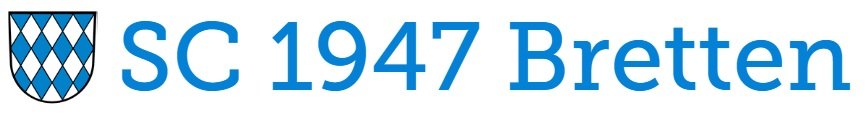 SC 1947 Bretten e.V.Termine immer freitags spätestens 19:00 Uhr, können bei Anwesenheit beider Gegner schon um 18:30 Uhr beginnen.Runde 1: 08. Feb. 		Nachholtermine: 15. Feb. + 22. Feb.Runde 2: 01. Mrz. 		Nachholtermine: 08. Mrz. + 22. Mrz.Runde 3: 29. Mrz. 		Nachholtermine: 05. Apr. + 12. Apr.Runde 4: 26. April 		Nachholtermine: 03. Mai + 10. MaiRunde 5: 17. Mai 		Nachholtermine: 24. Mai + 31. MaiRunde 6: 07. Juni 		Nachholtermine: 14. Juni + 21. JuniRunde 7: 05. Juli 		Nachholtermine: 12. Juli + 19. Juli Siegerehrung: 26. JuliSpielort:Naturfreundehaus, Windstegweg 27, 75015 BrettenSpielmodus:7 Runden Schweizer-System mit einer Bedenkzeit von 60 Minuten für 40 Züge + 30 Min. für den Rest der Partie + 30 Sek pro Zug. Für einen Sieg gibt es 1 Punkt für ein Unentschieden 1/2 Punkt. Das Turnier wird DWZ-ausgewertet (auch für nicht registrierte Vereinsspieler).Bei Punktgleichstand entscheidet die Buchholzwertung (ohne Streichwertung). Es wird nach den Regeln der FIDE-Regeln gespielt. Die Karenzzeit beträgt 30 Minuten.Kann ein Spieler an einem Termin nicht spielen, so hat er seinen Gegner hiervon rechtzeitig in Kenntnis zu setzen und dies auch der Turnierleitung mitzuteilen. Paarungen werdenspätestens mittwochs vor der nächsten Runde auf unserer Internetseite veröffentlicht.Bitte weitergehende Informationen beachten unter: www.schachclub-bretten.deAnmeldung:Eine Voranmeldung ist wegen Platzbegrenzung erwünscht. Anwesenheitspflicht am 1. Spieltag bis spätestens 19:00 Uhr. Ausnahmen sind nur in begründeten Fällen möglich → Turnierleiter kontaktieren. Keine Anmeldegebühr bzw. kein Startgeld.Teilnehmeranzahl wird auf 30 Personen begrenzt.Anmeldung per Mail an info@schachclub-bretten.de oder telefonisch bei TurnierleiterDieter Dürrwächter, unterstützt durch Vadim Eggert. Verantwortlicher Vorstandsmitglied: Helmut Niedermaier.